На основу члана 67. став 1. Закона о основама система обра-зовања и васпитања („Службени гласник РС”, бр. 88/17, 27/18 – др. закон, 10/19, 6/20 и 129/21), Министар просвете доносиП РАВ ИЛНИК О ИЗМЕНАМА ПРАВИЛНИКА О ПЛАНУ И ПРОГРАМУ НАСТАВЕ И УЧЕЊА ОПШТЕОБРАЗОВНИХ ПРЕДМЕТА СРЕДЊЕГ СТРУЧНОГ ОБРАЗОВАЊА И ВАСПИТАЊА У ПОДРУЧЈУ РАДА ЗДРАВСТВО И СОЦИЈАЛНА ЗАШТИТАЧлан 1.У Правилнику о плану и програму наставе и учења општео- бразовних предмета средњег стручног образовања у подручју рада Здравство и социјална заштита („Службени гласник РС - Просвет- ни гласник”, бр. 10/19, 9/22 и 10/22), у делу: „ПЛАН НАСТАВЕ И УЧЕЊА ЗА ОБРАЗОВНИ ПРОФИЛ ФАРМАЦЕУТСКИ ТЕХНИ-ЧАР”, табела: „Подела одељења у групе” замењује се новом табе- лом: „Подела одељења у групе”, која је одштампана уз овај пра- вилник и чини његов саставни део.У делу: „ПЛАН НАСТАВЕ И УЧЕЊА ЗА ОБРАЗОВНИ ПРОФИЛ ФИЗИОТЕРАПЕУТСКИ ТЕХНИЧАР”, табела: „Поделаодељења у групе” замењује се новом табелом: „Подела одељења у групе”, која је одштампана уз овај правилник и чини његов састав- ни део.Члан 2.Овај правилник ступа на снагу наредног дана од дана обја- вљивања у „Службеном гласнику Републике Србије – Просветном гласнику”.Подела одељења у групе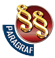 ПРАВИЛНИКО ИЗМЕНАМА ПРАВИЛНИКА О ПЛАНУ И ПРОГРАМУ НАСТАВЕ И УЧЕЊА ОПШТЕОБРАЗОВНИХ ПРЕДМЕТА СРЕДЊЕГ СТРУЧНОГ ОБРАЗОВАЊА И ВАСПИТАЊА У ПОДРУЧЈУ РАДА ЗДРАВСТВО И СОЦИЈАЛНА ЗАШТИТА("Сл. гласник РС - Просветни гласник", бр. 3/2023)